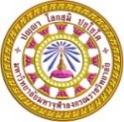 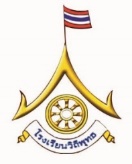 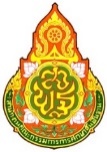 การอบรมวิปัสสนากรรมฐานผู้บริหาร ครูและบุคลากรโรงเรียน.................................................................................ระหว่างวันที่ .........................................................................ณ ............................................................................................................โดย ส่วนวางแผนและพัฒนาการอบรม มหาวิทยาลัยมหาจุฬาลงกรณราชวิทยาลัย-----------------วันที่ ๑ ของการอบรมเวลา ๐๗.๓๐-๐๘.๓๐   ลงทะเบียนรายงานตัวเวลา ๐๘.๓๐-๐๙.๐๐  พิธีเปิด 	- ประธานในพิธีจุดธูปเทียนบูชาพระรัตนตรัย/กล่าวบูชาพระรัตนตรัย 				- ผู้จัดโครงการกล่าวรายงาน 				- ประธานในพิธีกล่าวให้โอวาท และกล่าวเปิดโครงการ 				- ประธานนำรายชื่อบุคลากรครู ผู้บริหาร มอบถวายแด่พระวิปัสสนาจารย์				- อาราธนาศีล รับศีล (ศีล ๘) 				- สมาทานพระกรรมฐานเวลา ๐๙.๐๐-๑๐.๐๐ บรรยาย “การพัฒนาครูด้วยวิปัสสนากรรมฐานใน โรงเรียนวิถีพุทธ” โดย พระวิปัสสนาจารย์เวลา ๑๐.๐๐-๑๑.๓๐ ฝึกปฏิบัติวิปัสสนากรรมฐานเวลา ๑๑.๓๐-๑๓.๐๐ รับประทานอาหารกลางวัน/พักเวลา ๑๓.๐๐-๑๔.๐๐ บรรยาย “วิปัสสนากรรมฐานเบื้องต้น”เวลา ๑๔.๐๐-๑๖.๐๐ ฝึกปฏิบัติวิปัสสนากรรมฐานเวลา ๑๖.๐๐-๑๗.๐๐ พัก ทำภารกิจส่วนตัวเวลา ๑๗.๐๐-๑๘.๐๐ รับน้ำปานะ / พักเวลา ๑๘.๐๐-๑๙.๐๐ สวดมนต์ทำวัตรเย็น/เวลา ๑๙.๐๐-๒๐.๐๐ บรรยายธรรม เรื่อง บุญกิริยาวัตถุ ๑๐ ในโรงเรียนวิถีพุทธเวลา ๒๐.๐๐-๒๑.๐๐ ฝึกปฏิบัติวิปัสสนากรรมฐานเวลา ๒๑.๐๐  	   ดื่มน้ำปานะ/พักวันที่ ๒ ของการอบรมเวลา ๐๔.๓๐-๐๕.๐๐ สัญญาณปลุกให้ตื่น / ทำภารกิจส่วนตัวเวลา ๐๕.๐๐-๐๗.๐๐ สวดมนต์ทำวัตรเช้า / ปฏิบัติวิปัสสนากรรมฐานเวลา ๐๗.๐๐-๐๘.๐๐ รับประทานอาหารเช้า / พักเวลา ๐๘.๐๐-๐๙.๐๐ บรรยาย การมีชีวิตอยู่ด้วยปัจจุบันขณะเวลา ๐๙.๐๐-๑๑.๓๐ ฝึกปฏิบัติวิปัสสนากรรมฐานเวลา ๑๑.๓๐-๑๓.๐๐ รับประทานอาหารกลางวัน/พักเวลา ๑๓.๐๐-๑๕.๐๐ บรรยาย บูรณาการการฝึกสติสู่การพัฒนาผู้เรียนเวลา ๑๕.๐๐-๑๖.๐๐ ทำแบบสอบถาม/พิธีปิด 			-  ประธานในพิธีจุดเทียนธูป / บูชาพระรัตนตรัย 			-  ตัวแทนผู้เข้ารับการอบรมกล่าวสรุปผลโครงการ 			-  ประธานให้โอวาท/กล่าวปิดโครงการ 			-  บูชาพระรัตนตรัย 			-  เสร็จสิ้นการอบรม			-  ถ่ายภาพร่วม เป็นที่ระลึก  			-  เดินทางกลับโดยสวัสดิภาพหมายเหตุ :	- กำหนดการปรับเปลี่ยนตามความเหมาะสมกับสภาพธรรม		- โปรดตรงต่อเวลา 		- ปิดโทรศัพท์มือถือขณะปฏิบัติธรรม 		- สงบสำรวม กาย วาจา ใจ   		- ใส่ชุดขาวในการอบรม